Level 6 Graduate Diploma in Engineering 9210-139 Assessment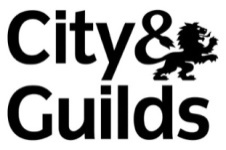 Official Certifying Form – Project ReportSection A – Candidate detailsEnrolment no:   Full name:Project title:Section B – Candidate certificationI certify thatI am solely responsible for the compilation of the report submitted under this form.Unless I have indicated to the contrary in the text of the report, I am solely responsible for the work undertaken and described in the Report.Signature of candidate                                                Date_________________________Section C – Counter certification by a Chartered EngineerI certify that the statements made in Section B are correct with regard to the above named candidate.Signature                                                                _  Date__________________________Name:							   Designation:Professional Membership:       Category:			   Number:			   Institution: Section D – Counter certification by the head of CentreI certify that the statements made in Section B and the information furnished in annexure 1 of this form are correct. Signature                                                                _  Date__________________________Name:Centre name:						City & Guilds centre number:Note: Section C must be signed by a Chartered Engineer of a U.K. Institution, or a corporate member of the professional engineering institution in the country of residence, and Section D must be signed by the Head of Centre, which the candidate has attended. Annexure 1This section should be furnished by the head of centre, which the candidate has attended, and submitted with the project report (please mark [A] meaning ‘Achieved’ or [NA] meaning ‘Not Achieved’ as appropriate).5.1	Project completed in approximately 300 hours.		[           ]5.2	Realistic engineering project selected and agreed with supervisor. 		[           ]5.3	Log book or diary maintained throughout the project.   		[           ]5.4	The main elements of the problem identified and the objectives defined.		[           ]5.5        5.5.1   Detailed specification prepared				[           ]5.5.2		Tasks to be undertaken organised chronologically		[           ]5.5.3	Network diagram or similar produced.		[           ]5.6	        5.6.1    Initial programme planned				[           ]5.6.2 	   Resource requirements determined in terms of time, equipment and materials. 	[           ]5.7	Schedule of work prepared (Gantt chart or similar).		[           ]5.8	Appropriate research undertaken and relevant information obtained. 		[           ]5.9	Appropriate equipment and methods to progress the work selected.  		[           ]5.10	Necessary work carried out to complete project.		[           ]5.11             5.11.1    Success of the project evaluated and work assessed. 		[           ]        5.11.2    Recommendations for further work made.   		[           ]5.12	 Oral presentation prepared and presented.		[           ]5.13	 Project report completed.  				[           ]5.14	 Report handed in.				[           ]Signature                                                                __	Date__________________________Name:Centre name:Centre number: